緊急通報装置（急病や災害等の緊急事態をボタンで受信センター等へ自動的に通報するシステム）を貸与します。●対象者単身世帯（市民税非課税）で身体障害者手帳を所持し、以下のいずれかの障害の級別が１級又は２級である人・視覚障害　・下肢機能障害　・体幹機能障害　・移動機能障害　・内部機能障害●手続身体障害者手帳、市民税の課税状況がわかるものをお持ちのうえ、窓口までお越しください。●窓口各区役所社会福祉課（裏表紙に記載）災害時における聴覚に障がいのある人などへ情報提供をおこなうためにファクスによる緊急一斉同時通報を行います。台風及び地震の警戒宣言時などに実施します。●対象者聴覚又は音声言語の身体障害者手帳を持っている人●費用の負担無料●登録方法Ｆネット災害情報配信サービス利用申込書により登録してください。●窓口各区役所社会福祉課（裏表紙に記載）●対象者身体障害者手帳１・２級、療育手帳Ａ、精神保健福祉手帳１級を持っている人のうち一人暮らし、又は家族がいても支援を受けることができない人●サービス内容救急及び災害時等における緊急連絡先や持病、かかりつけ医などの必要情報を収納し冷蔵庫に保管できる「あんしん情報キット」を、民生委員を通じて無料で配布します。●問い合わせ先障害保健福祉課　☎４５７－２０３４ファクスから１１９をダイヤルすることにより、火事や救急の通報ができます。●利用できる場所浜松市内●利用できる人聴覚、音声・言語機能の障がいまたは呼吸系疾患などにより、電話での会話が困難な人●ＦＡＸ（ファクス）に記載する内容・件名：火事（救急）・発生場所：発生場所の住所、付近の目標物　等・状況火事の場合	何が燃えているか（家が燃えている　等）救急の場合	症状（胸がくるしい　等）●問い合わせ先消防局情報指令課　☎４７５－７５５１携帯電話などから電子メールで、火災や救急の通報ができます。（登録は無料ですが、通信費はご利用者の負担となります。）●利用できる場所浜松市内●利用できる人浜松市内に居住、通勤及び通学していて聴覚、音声・言語機能の障がいまたは呼吸系疾患などにより、音声による１１９番通報に不安がある人で利用の申込みをされた人●申込の窓口消防局情報指令課、障害保健福祉課、各区役所社会福祉課（天竜区については、協働センターでも受付ができます。）　　浜松市公式ホームページに利用案内、申込書、申込記入例が掲載されています。●問い合わせ先消防局情報指令課　☎４７５－７５５１スマートフォンなどからインターネットを利用して、火災や救急の通報ができます。（登録は無料ですが、通信費はご利用者の負担となります。）●利用できる場所浜松市内●利用できる人浜松市内に居住、通勤及び通学していて聴覚、音声・言語機能の障がいまたは呼吸系の疾患などにより、音声による１１９番通報に不安がある人で利用の申込みをされた人●登録方法インターネットまたは申込書から登録ができます。インターネットで登録する場合二次元コードから空メールを送信※二次元コードが読み取れない場合（r.hamamatsu@net119.speecan.jp）宛てに、空メールを送ってください。申請用ＵＲＬが記載されたメールが届くＵＲＬをクリックして利用申請をする消防局が申請内容を確認する登録完了（ＩＤ／パスワードが記載されたメールが届く）　　※申込書から登録する場合は、申込書に必要事項を記入し、申込窓口へ提出してください。数日後にＩＤ／パスワードが記載されたメールが届きます。●申込窓口消防局情報指令課、消防署及び出張所、障害保健福祉課、各区役所社会福祉課　　浜松市公式ホームページに利用案内、申込書、申込記入例が掲載されています。●問い合わせ先消防局情報指令課　☎４７５－７５５１浜松市公式LINEアカウントから、緊急情報や防災行政無線で配信している地域の情報を配信するサービスです。（登録は無料ですが、通信費はご利用者の負担となります。）●登録方法・方法１　浜松市公式ホームページからアクセスする場合浜松市公式LINEアカウント「しゃんべぇ情報局」のページにアクセスし「友だち追加」ボタンを押す。（浜松市公式ホームページのサイト内検索で「しゃんべぇ」と検索し、一番上に表示されたリンク先からアクセスできます。）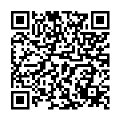 ・方法２　ＱＲコードからアクセスする場合右の「登録用ＱＲコード」を読み込み、「追加」ボタンを押す。●設定方法浜松市公式LINEのトークを開き、画面下部の「メニュー」から「防災情報」を選択する。「配信情報設定」を選択する。配信を希望する情報カテゴリ・地域を選択する。「確認」を選択し、登録内容に問題なければ「保存する」を選択する。●問い合わせ先　　浜松市役所危機管理課   　☎　４５７－２５３７メール　bosai@city.hamamatsu.shizuoka.jpＦＡＸ　４５７－２５３０事前に登録されたメールアドレス宛に緊急情報、地域情報、気象情報などを配信するサービスです。（登録は無料ですが、通信費はご利用者の負担となります。登録案内の「利用規約」をご確認ください。）●登録方法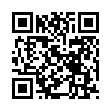 ・方法１　ＱＲコードからアクセスする場合右の「登録用ＱＲコード」を読み取り、空メールを送信する。「登録案内」のメールが返信されてきたら、本文に記載のＵＲＬにアクセスして「登録案内」に進み、登録する。・方法２　空メールを送信する場合空メール用アドレス”entry@city-hamamatsu.jp”に件名、内容を入力せずに送信する。「登録案内」のメールが返信されてきたら、本文に記載のＵＲＬにアクセスして「登録案内」に進み、登録する。　・方法３　浜松市防災ホッとメールのホームページからアクセスする場合ホームページ（ https://service.sugumail.com/bosai-hotmail-hamamatsu/html/）にアクセスし、「登録はこちら」を選択し、登録してください。●問い合わせ先　　サポートセンター　　　 　☎　０１２０－６７０－９７０　　浜松市役所危機管理課   　☎  ４５７－２５３７メール  bosai@city.hamamatsu.shizuoka.jpＦＡＸ　４５７－２５３０静岡県が実施している、視覚又は聴覚に障がいのある人に対する、携帯電話による災害情報、緊急情報、地震情報、気象情報の配信サービスです。※このサービスは無料です。（ただし、携帯電話の料金や携帯メールの通信料は利用者負担となります。）●登録方法災害情報配信サービス利用申請書により登録してください。●申請窓口各区役所社会福祉課（裏表紙に記載）●問い合わせ先障害保健福祉課　☎４５７－２８６４手話を通して、聴覚に障がいのある人への理解を深めるため、また手話通訳者を養成するため手話の理論と実技について講習会を開催します。※会場、時期など詳細は「広報はままつ」でお知らせします。●対象者初めて手話を学ぶ人と将来手話通訳者を目指したい人●講習期間５月中旬～翌年３月上旬までの４６回コース●窓口障害保健福祉課　☎４５７－２８６４要約筆記の理論と実践について講座を開催します。定員２０人※時期など詳しいことは「広報はままつ」でお知らせします。●対象者中途失聴・難聴者のコミュニケーションに関心のある人●講習期間前期…４４時間後期…４８時間（前期修了者が引き続き後期を受講）前期・後期と１年ごとの開催●窓口障害保健福祉課　　☎４５７－２８６４税情報等の市役所からの通知文書の一部を点字又は拡大文字で作成し、送ります。●対象者浜松市に住所を有する視覚に障がいのある人で、点字や拡大文字での通知の送付を希望する人※ただし、申請の翌年度からの対応となります。●費用の負担無料●手続公文書点字・拡大文字サービス利用申請書を窓口に提出してください。●問い合わせ先障害保健福祉課　☎４５７－２８６４※点字、拡大文字で対応できる文書についてはお問い合わせください。●申込の窓口障害保健福祉課、各区役所社会福祉課（裏表紙に記載）点 字 版：点字を読むことができる市内に住む視覚などに障がいのある人を対象に郵送します。声の広報：広報はままつをボランティア団体（かたりべの会）がＣＤ版に吹き込み作業をし、希望者に配布しています。●対象者視覚などに障がいのある人●窓口点 字 版：浜松市役所広聴広報課　　　　　　　☎４５７－２０２１声の広報：浜松市役所広聴広報課　　　　　　　☎４５７－２０２１　　　　　声のライブラリー（かたりべの会）　☎４７４－１７３６点　 　字　　 版：点字を読むことができる市内に住む視覚に障がいのある人を対象に郵送します。声の市議会だより：はままつ市議会だよりをボランティア団体（かたりべの会）がＣＤに吹き込み、希望者に配布しています。●対象者　視覚に障がいのある人●窓口浜松市役所調査法制課　　　　　　　☎４５７－２５１３声のライブラリー（かたりべの会）　☎４７４－１７３６●対象者以下の条件に該当する、活字のままでは本を利用できないと中央館長が認めた人。・身体障害者手帳をお持ちの、視覚に障がいがある人。・身体障害者手帳をお持ちでない、視覚に障がいがある人。（医師の診断書等が必要です）・視覚障がい以外の障がいがある人。（医師の診断書等が必要です）●内容録音図書（テープ・デイジー）・点字図書の貸出し、市外の図書館にある録音図書（テープ・デイジー）・点字図書の取り寄せと貸出しサービス、製作のリクエスト受付、デイジー図書再生機器の貸出●窓口声のライブラリー　☎４７４－１７３６浜松市城北図書館　☎４７４－１７２５情報伝達の支援緊急通報システム   ＦＡＸ一斉同時サービス（Ｆネット）   あんしん情報キットの配布      FAX（ファクス）からの１１９番通報について	浜松市メール１１９システム	浜松市Net１１９緊急通報システム（Net１１９）	浜松市公式LINEアカウントによる防災情報の配信   浜松市防災ホッとメール   災害情報配信サービス   手話奉仕員養成講座要約筆記者養成講座税情報等の通知文情報を点字などでおしらせ  広報はままつの「点字版」「声の広報」の発行はままつ市議会だよりの「点字版」「声の市議会だより」の発行録音図書（テープ・デイジー）・点字図書の貸出し